Rock Creek Kindergarten Supply List 2023-2024 1- standard sized backpack *no wheels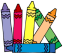 1- red vinyl pocket folder – with fasteners***important item****(no binders) 1- Clear pencil pouch with 3 holes fastened inside of red folder ** 1- non spill water bottle (not disposable) 1- Pair over the ear headphones (Mark with child’s name) *not rechargeable1- Clipboard (Mark with child’s name) 1- Dry erase board (Mark with child’s name) 1-12 count box of Ticonderoga pencils sharpened 1-12 pack Crayola colored pencils (Mark with child’s name) 1- box of Crayola Classic markers-NO THIN (Mark with child’s name) 2- boxes of Crayola Crayons…24 pack (Mark with child’s name) 1- travel soap container (dollar store) (Mark with child’s name) 1- package of dry erasable markers – red, blue, green and black. NO THIN Expo brand is the best. (Mark with child’s name) 6- Elmers brand disappearing purple glue sticks (Mark with child’s name) 1- new tall athletic sock-to store dry erasable markers and use as eraser 1- Crayola 8 count watercolors paint-classic (Mark with child’s name) 1- pair of Fiskar pointed scissors (Mark with child’s name) 1- Zipper Pencil BAG – To keep: scissors, gluesticks, and pencils. A box will not work. (Mark with child’s name) 1- yellow pocket folder Last Name A-M:			 Last Name N-Z 1 roll of paper towels 		1 box of Kleenex 1 box of gallon Ziploc bags 	1 box of quart size Ziploc bags 1 Package Baby Wipes 		1 package Sanitizing wipes *Please don’t send items that aren’t on the list, since we don’t have room to store them.